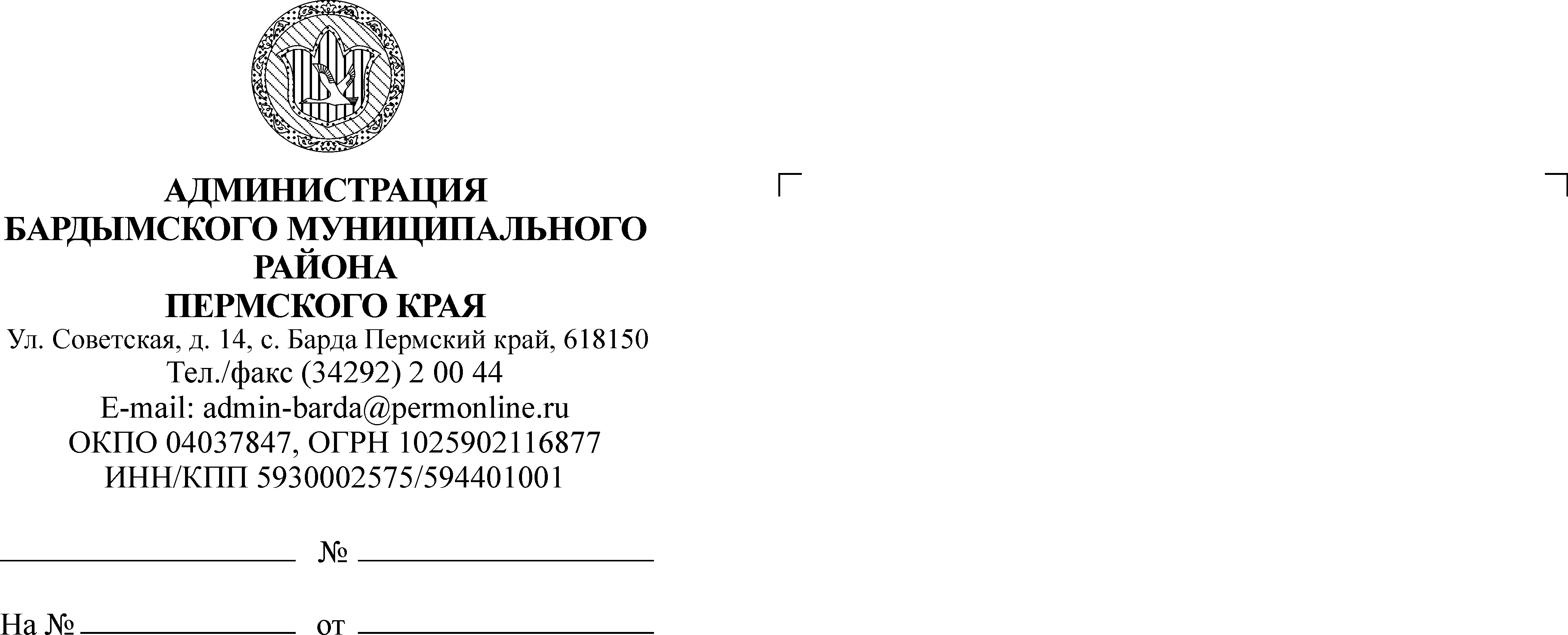 ДУМАБАРДЫМСКОГО МУНИЦИПАЛЬНОГО ОКРУГАПЕРМСКОГО КРАЯШЕСТОЕ  ЗАСЕДАНИЕРЕШЕНИЕ	25.11.2020									         № 50Об утверждении Положения опостоянных, временных комиссияхи рабочих группах ДумыБардымского муниципального округа                 В соответствии ст.10 Положения о Думе Бардымского муниципального округа Пермского края, утвержденного решением Земского Собрания Бардымского   муниципального района от 30.09.2020 №25, ст.14 Регламента Думы Бардымского муниципального округа Пермского края, утвержденного решением Земского Собрания Бардымского   муниципального района от 21.10.2020 №34, Дума Бардымского муниципального округа РЕШАЕТ:1. Утвердить прилагаемое Положение о постоянных, временных комиссиях и рабочих группах Думы  Бардымского муниципального округа.2. Настоящее решение вступает в силу со дня его официального опубликования.           3. Опубликовать настоящее решение в газете «Тан» («Рассвет») и разместить на официальном сайте Бардымского муниципального района Пермского края   барда.рф4. Контроль исполнения настоящего решения возложить на заместителя председателя Думы Бардымского муниципального округа Исмагилову Н.Г.Председатель Думы Бардымского муниципального округа		                                   И.Р.ВахитовГлава муниципального округа-глава администрации Бардымского муниципального округа                                                                        Х.Г.Алапанов26.11.2020 УТВЕРЖДЕНОрешением ДумыБардымского муниципального округаот 25.11.2020 № 50ПОЛОЖЕНИЕО ПОСТОЯННЫХ,  ВРЕМЕННЫХ  КОМИССИЯХ И  РАБОЧИХ ГРУППАХ  ДУМЫ  БАРДЫМСКОГО МУНИЦИПАЛЬНОГО ОКРУГАГлава I. Постоянные комиссии Думы Бардымского муниципального округа. 1. ОБЩИЕ ПОЛОЖЕНИЯ1.1. Настоящее Положение определяет статус и порядок деятельности постоянных комиссий  Думы Бардымского  муниципального округа (далее -  Дума).1.2. Постоянная комиссия Думы (далее - комиссия) является  действующим рабочим органом Думы, осуществляет по его поручению предварительное рассмотрение и подготовку вопросов, рассматриваемых на заседаниях Думы, а также содействует проведению в жизнь его решений, осуществляет в пределах компетенции Думы контрольные функции.1.3. В своей деятельности комиссия руководствуется Конституцией Российской Федерации, действующим законодательством Российской Федерации, Пермского края, Уставом Бардымского  муниципального  округа(далее - Устав), Положением Думы (далее- Положением),Регламентом Думы (далее - Регламент), нормативными правовыми актами Думы, а также настоящим Положением.1.4. Комиссия может быть переформирована, переименована или упразднена решением Думы.1.5. Деятельность комиссии основывается на принципах законности, гласности, коллегиальности и учета общего мнения.1.6. Комиссия избирается на срок полномочий Думы и подотчетна ей.1.7. Комиссии осуществляют свою деятельность по направлениям, указанным в приложениях 1-3 к настоящему Положению.2. ОСНОВНЫЕ ПРИНЦИПЫ ДЕЯТЕЛЬНОСТИИ ПОРЯДОК ОБРАЗОВАНИЯ КОМИССИЙ2.1. Деятельность комиссий основана на коллективном, свободном и открытом обсуждении и решении вопросов, гласности их работы, принятии решений большинством и соблюдении прав меньшинства.2.2. Количественный и поименный состав комиссий формируется открытым голосованием и утверждается на заседании Думы большинством голосов от числа депутатов, присутствующих на заседании Думы.2.3. Количественный состав каждой комиссии не может быть менее трех  и не более 5 депутатов.2.4. Включение депутата в комиссию производится с учетом его желания, выраженного в письменном заявлении.Если число заявлений, поданных депутатами для включения в комиссию, превышает ее количественный состав, то решение о включении депутата в состав комиссии принимается большинством голосов от числа депутатов, избранных в Думу.2.5. Комиссию возглавляет председатель, утверждаемый на заседании Думы большинством голосов от числа депутатов, присутствующих на заседании Думы по представлению комиссии из числа ее членов. Представление оформляется решением комиссии. Если выборы председателя комиссии не состоятся, то до избрания нового председателя комиссии его обязанности на заседаниях комиссии исполняет заместитель председателя комиссии или по поручению председателя Думы- один из членов комиссии;2.6. Комиссия на своем первом заседании избирает из своего состава заместителя председателя, секретаря  открытым голосованием большинством голосов от установленного числа членов комиссии. Заместитель председателя комиссии избирается по представлению председателя комиссии. При равенстве голосов голос председателя комиссии является решающим.  2.7. Заместитель председателя комиссии исполняет обязанности председателя комиссии в его отсутствие. 2.8.  Секретарь комиссии оформляет протоколы  заседаний. 2.9. Комиссия вправе вносить на рассмотрение Думы предложения о переизбрании  председателей комиссий по инициативе не менее половины от общего числа членов соответствующей комиссии.  2.10. Комиссии могут создавать в своей структуре рабочие группы с привлечением членов других комиссий, экспертов, специалистов. 2.11. В течение срока полномочий Дума может вносить изменения в состав комиссий. 2.12. Депутат может быть отозван из комиссии или добровольно выйти из состава ее членов в порядке, установленном настоящим Положением.3. ФУНКЦИИ КОМИССИИ3.1. Комиссия по поручению Думы, председателя Думы или по собственной инициативе осуществляет: организацию работы в Думе по своим направлениям деятельности; предварительное обсуждение проектов документов, внесенных на рассмотрение Думы, рассмотрение и внесение поправок к проектам документов, принятым за основу; инициативную разработку проектов документов и предложений, внесение подготовленных документов на рассмотрение Думы; взаимодействие с рабочими органами Думы администрацией Бардымского  муниципального  округа при подготовке решений Думы, относящихся к ведению комиссии; направление своих представителей в качестве докладчиков, содокладчиков, экспертов на заседания Думы; внесение согласованных комиссией поправок; проведение по поручению Думы депутатских расследований; подготовку предложений и осуществление по поручению Думы, председателя Думы контрольных функций по выполнению ими принятых  правовых актов; сбор и анализ информации по проблемам, находящимся в ведении комиссии; планирование деятельности комиссии; документирование деятельности комиссии, представление материалов о работе комиссии депутатам Думы; рассмотрение обращений и предложений, поступивших от граждан, предприятий, учреждений и организаций.Комиссия вправе принять для предварительного изучения или рассмотрения другие отнесенные к ее компетентности вопросы с целью подготовки по ним предложений.4. ПРАВА КОМИССИИ4.1.  Для осуществления вышеуказанных функций в соответствии с настоящим Положением комиссия имеет право: вносить на рассмотрение Думы вопросы, проекты решений Думы, относящиеся к ее ведению и компетенции; определять своих докладчиков на заседания Думы по вопросам, внесенным ею на рассмотрение в Думу; запрашивать и получать в установленном порядке от администрации Бардымского  муниципального округа, ее структурных подразделений, предприятий, учреждений и организаций необходимые документы и иные данные, необходимые для работы комиссии, в пределах, установленных действующим законодательством; заслушивать на своих заседаниях сообщения представителей администрации Бардымского муниципального округа об исполнении решений Думы, контроль за исполнением которых поручен соответствующей комиссии. По предварительному уведомлению представители администрации Бардымского муниципального округа должны присутствовать на заседаниях комиссии и давать разъяснения по рассматриваемым вопросам; вносить в Думу предложения о передаче проектов решений Думы по наиболее важным вопросам для обсуждения населением Бардымского муниципального округа; обращаться по вопросам, входящим в компетенцию Думы, с депутатским запросом к главе муниципального округа– главе администрации Бардымского  муниципального округа, должностным лицам администрации Бардымского муниципального округа, руководителям исполнительных органов государственной власти, руководителям территориальных подразделений федеральных органов исполнительной власти, расположенных на территории Бардымского муниципального округа, органам местного самоуправления Бардымского муниципального округа, руководителям предприятий, учреждений, организаций независимо от форм собственности.5. ПРАВА И ОБЯЗАННОСТИ ПРЕДСЕДАТЕЛЯ И ЧЛЕНОВ КОМИССИИ5.1. Председатель комиссии:  представляет свою комиссию как в Думе, так и вне ее; планирует и организует работу комиссии; выступает докладчиком или содокладчиком на заседаниях Думы по рассматриваемым комиссией вопросам; контролирует выполнение планов работы комиссии; информирует членов комиссии о результатах рассмотрения рекомендаций комиссии, о принятых по ним мерах; председательствует на заседании комиссии; организует контроль за исполнением решений Думы по вопросам, входящим в компетенцию комиссии; координирует работу комиссии с деятельностью других комиссий Думы при совместном рассмотрении вопросов; дает поручения членам комиссии в пределах своих полномочий с учетом желания, компетенции и загрузки конкретных депутатов; отчитывается о работе комиссии на ее заседаниях и о работе комиссии в целом - на заседаниях Думы; подписывает протоколы заседаний, заключения и решения комиссии.5.2. Члены комиссии имеют право: голосовать по всем вопросам, рассматриваемым комиссией; вносить любые вопросы и предложения для рассмотрения комиссией, участвовать в подготовке, обсуждении и принятии по ним решений; вносить предложения о заслушивании на заседании комиссии отчета или информации органа либо должностного лица местного самоуправления о ходе реализации решений Думы; представлять Думе свое особое мнение в случае несогласия с принятым комиссией решением. Особое мнение должно быть представлено членом комиссии в Думу в письменном виде в течение 1 (одного) рабочего дня с момента принятия комиссией решения. вносить предложения, которые не получили поддержки комиссии, в письменной или устной форме при обсуждении данного вопроса на заседании Думы; выйти из состава одной комиссии и войти в состав другой комиссии по письменному заявлению на имя председателя Думы; изучать по поручению комиссии вопросы, относящиеся к компетенции комиссии, обобщать предложения государственных и общественных органов и организаций, а также граждан, сообщать свои выводы и предложения в комиссию.5.3. Члены комиссии обязаны: участвовать в деятельности комиссии, не допускать пропусков ее заседаний без уважительной причины; выполнять поручения комиссии, ее председателя; информировать о своей деятельности по решению комиссии.6. РЕГЛАМЕНТ ДЕЯТЕЛЬНОСТИ ПОСТОЯННЫХ КОМИССИЙ6.1. Заседания комиссии являются открытыми.По решению комиссии заседание может быть закрытым. Решение о проведении закрытого заседания принимается двумя третями голосов от общего числа членов комиссии.6.2. Заседание комиссии ведет ее председатель или его заместитель, а при их отсутствии - один из депутатов, член комиссии по поручению председателя комиссии.6.3. О невозможности принять участие в заседании комиссии депутат сообщает председателю комиссии через аппарат Думы не менее чем за сутки до дня заседания.6.4. Заседания комиссий проводятся по предложению председателей комиссий или Совета Думы, но не реже 1 раза в 2 месяца, а также внеочередные заседания - по инициативе большинства членов комиссии, председателя комиссии или председателя Думы. Заседание комиссии правомочно, если на нем присутствует не менее половины от общего числа членов комиссии.6.5. По вопросам своей компетенции комиссия принимает решение.6.6. При рассмотрении проектов правовых актов Думы комиссия принимает одно из следующих решений:рекомендовать Думе  рассмотреть и принять проект решения;рекомендовать Думе рассмотреть и принять проект решения в первом чтении и создать рабочую группу для его подготовки ко второму чтению на заседании Думы;рекомендовать Думе рассмотреть и отклонить проект решения;рекомендовать Думе не рассматривать проект решения и отправить на доработку;принять решение о проведении публичных слушаний по проекту правового акта Думы и повторном рассмотрении данного проекта комиссией или Думой по итогам проведения таких слушаний.6.7. При осуществлении контроля за выполнением поставленных Думой и комиссиями вопросов комиссия принимает одно из следующих решений:признать вопрос исполненным полностью или в части и снять с контроля;признать вопрос неисполненным полностью или в части и продлить срок контроля;признать вопрос неисполненным полностью или в части и рекомендовать Думе рассмотреть вопрос о привлечении к ответственности должностных лиц местного самоуправления Бардымского муниципального округа;  рекомендовать Думе рассмотреть вопрос о разработке проекта решения об отмене правового акта, поставленного на контроль;рекомендовать Думе рассмотреть вопрос о разработке проекта решения о внесении изменений и дополнений в правовые акты, поставленные на контроль.6.8. Комиссии вправе принимать иные решения в рамках деятельности комиссии.Если по итогам рассмотрения комиссии вопроса решение комиссии принято не было, комиссия вправе предоставить Думе выписку из протокола заседания по данному вопросу.        6.9.Решения комиссии принимаются открытым голосованием большинством голосов членов комиссии, присутствующих на заседании.При равенстве голосов голос председателя комиссии является решающим.6.10. По итогам рассмотрения вопросов на своих заседаниях комиссии принимают решения. Решения комиссии оформляются протоколом, который подписывается председательствующим и передается на хранение в Думе. Протоколы заседаний комиссий хранятся в Думе в течение срока полномочий комиссии.6.11. Заседание комиссии по подготовке вопросов на очередное заседание Думы проводится не позднее чем за 3 дня до заседания Думы или в другие сроки по решению Совета Думы. 6.12. Для решения вопросов, относящихся к компетенции двух или нескольких комиссий, могут проводиться совместные заседания.Совместные заседания комиссий ведет один из председателей по согласованию между собой или председатель (заместитель) Думы.Решение принимается большинством голосов от числа присутствующих членов раздельно по каждой комиссии.Решения, принятые на совместном заседании комиссий, отраженные в протоколе, подписываются председателями соответствующих комиссий.6.13. На заседание комиссии могут приглашаться представители средств массовой информации с целью информирования населения Бардымского  муниципального округа о деятельности комиссии.7. ОТЧЕТНОСТЬ КОМИССИИ ПЕРЕД ДУМОЙ7.1. Комиссии подотчетны  Думе.7.2. В конце календарного года комиссии представляют Думе отчет о своей деятельности, который заслушивается на заседании Думы. Отчет о деятельности комиссий за календарный год должен включать краткую информацию:а) о составе комиссии;б) о количестве заседаний комиссии, рассмотренных на них вопросах и принятых решениях;в) об участии депутатов комиссии в совместных заседаниях комиссии, работе иных рабочих органов Думы;г) о деятельности депутатов комиссии по вопросам компетенции;д) об осуществлении комиссией контроля   исполнения поставленных Думой вопросов;е) о выполнении комиссией вопросов примерного плана работы Думы на календарный год, по которым  комиссия была ответственной, и в случае их неисполнения - о причинах неисполнения. 7.3. Дума вправе в любое время заслушать отчет о текущей деятельности комиссии. Сроки рассмотрения такого отчета определяются решением Думы.8. ОБЕСПЕЧЕНИЕ ДЕЯТЕЛЬНОСТИ КОМИССИЙ8.1. Финансовое обеспечение деятельности комиссий осуществляется в соответствии со сметой расходов на обеспечение деятельности Думы.8.2. Материально-техническое и организационное обеспечение деятельности комиссий осуществляется Думой.8.3. Все комиссии имеют равные права на обеспечение информацией, поступающей в Думу. 8.4. Комиссии обязаны заблаговременно представлять в Думу информацию о планах своей работы и проводимых мероприятиях.Глава II. Временные комиссииДумы Бардымского муниципального округа.9. ВРЕМЕННЫЕ КОМИССИИ ДУМЫ  9.1. Дума может создавать временные комиссии для изучения каких-либо проблем или подготовки вопросов для рассмотрения на заседаниях Думы, депутатских проверок, подготовки заключений, подсчетов результатов тайного голосования и решения иных подобных задач.  9.2. В состав временных комиссий могут включаться специалисты исполнительных органов, эксперты, представители партий и объединений, общественных организаций, другие заинтересованные лица. 9.3. Для организации работы временной комиссии из ее состава членами комиссии открытым голосованием большинством голосов избирается председатель комиссии.Глава III. Рабочие группыДумы Бардымского муниципального округа.10. РАБОЧИЕ ГРУППЫ ДУМЫ10.1. Дума может создавать рабочие группы для доработки решений Думы, принятых в первом чтении или возвращенных на доработку, и представления доработанных проектов для повторного рассмотрения на заседании Думы.10.2. Рабочие группы формируются из числа депутатов в составе руководителя и членов группы открытым голосованием большинством голосов от числа присутствующих на заседании Думы депутатов.10.3. В состав рабочей группы могут входить представители администрации Бардымского муниципального округа, эксперты, специалисты. В данном случае группа работает как согласительная комиссия.10.4. Работу рабочей группы организует ее руководитель, который на заседании Думы докладывает о результатах работы группы.10.5. Персональный состав рабочей группы утверждается отдельным решением Думы или протокольно путем внесения записей о персональном составе группы в протокол заседания Думы.                                   Приложение N 1к Положению о постоянных,временных комиссиях и рабочихгруппах ДумыБардымского муниципального округаОСНОВНЫЕ НАПРАВЛЕНИЯдеятельности комиссии Думы Бардымскогомуниципального округа по бюджету, налоговой политике и финансамКомиссией по бюджету, налоговой политике и финансам осуществляется инициативная разработка, подготовка и предварительное рассмотрение проектов нормативных правовых актов по следующим направлениям: планы и подпрограммы социально-экономического развития Бардымского муниципального  округа;вопросы формирования, утверждения, исполнения бюджета Бардымского муниципального округа, внесения в него изменений и дополнений;контроль за исполнением бюджета Бардымского муниципального округа; установление, изменение и отмена местных налогов и сборов; предоставление льгот по уплате местных налогов и сборов, внесение изменений в порядок их уплаты; владение, пользование и распоряжение имуществом, находящимся в муниципальной собственности Бардымского  муниципального округа; вопросы казны  Бардымского муниципального округа; вопросы создания, реорганизации и ликвидации муниципальных предприятий, учреждений и организации; вопросы, связанные с формированием сметы расходов Думы; финансово-бюджетное обоснование программы социально-экономического развития  Бардымского  муниципального округа; вопросы рассмотрения   концепций долгосрочных целевых программ; определение порядка формирования, размещения, исполнения и контроля за исполнением заказа для муниципальных нужд и нужд бюджетных учреждений; целесообразность применения субвенции, субсидии и дотации местного бюджета; вопросы контроля за выполнением собственных решений комиссии и решений Думы; анализ и постановка задач по эффективности использования  бюджета  Бардымского муниципального округа; иные вопросы, отнесенные к компетенции комиссии Думы.                                                              Приложение N 2к Положению о постоянных,временных комиссиях и рабочихгруппах ДумыБардымского муниципального  округаОСНОВНЫЕ НАПРАВЛЕНИЯдеятельности комиссии Думы Бардымскогомуниципального округа по социальной политикеКомиссией по социальной политике осуществляется инициативная разработка, подготовка и предварительное рассмотрение проектов нормативных правовых актов по следующим направлениям: организация предоставления общедоступного и бесплатного дошкольного, начального общего, основного общего, среднего   общего образования по основным общеобразовательным программам; организация предоставления дополнительного образования детей; организация отдыха, оздоровления, занятости детей и подростков в каникулярное время; создание условий для оказания медицинской помощи населению на территории  Бардымского муниципального округа; формирование и содержание муниципального архива; организация библиотечного обслуживания населения библиотеками, комплектование и обеспечение сохранности их библиотечных фондов; создание условий для развития местного традиционного народного художественного творчества;создание условий для организации досуга и обеспечения жителей Бардымского муниципального округа услугами организаций культуры;создание условий для развития местного традиционного народного художественного творчества, участие в сохранении, возрождении и развитии народных художественных промыслов;обеспечение условий для развития на территории Бардымского муниципального округа физической культуры, школьного и массового спорта, организация проведения официальных физкультурно-оздоровительных и спортивных мероприятий Бардымского муниципального округа; организация и осуществление мероприятий по работе с детьми и молодежью; создание условий для развития туризма; определение молодежной политики; взаимодействие с молодежными организациями; привлечение молодежи к участию в работе органов местного самоуправления Бардымского муниципального округа; вопросы организации досуга, спорта, культуры, технического творчества;  гражданское и патриотическое воспитание молодежи;  профилактика преступности и наркомании в молодежной среде;  разработка и внедрение различных форм поддержки молодежи в целях получения образования, развития деловой активности; вопросы образования, создание условий для оказания и развития образовательных услуг на территории  Бардымского  муниципального округа;взаимодействие и поддержка общественных организации на территории Бардымского муниципального округа; иные вопросы, отнесенные к компетенции комиссии Думы.Приложение N 3к Положению о постоянных,временных комиссиях и рабочихгруппах ДумыБардымского муниципального округаОСНОВНЫЕ НАПРАВЛЕНИЯдеятельности комиссии Думы Бардымскогомуниципального округа по экономической политикеКомиссией по  экономической политике осуществляется инициативная разработка, подготовка и предварительное рассмотрение проектов нормативных правовых актов по следующим направлениям:организация в границах Бардымского муниципального округа электро-, тепло-, газо- и водоснабжения населения, водоотведения, снабжения населения топливом установленных законодательством Российской Федерации;дорожная деятельность в отношении автомобильных дорог местного значения в границах Бардымского муниципального округа, осуществление муниципального контроля за сохранностью автомобильных дорог местного значения в границах Бардымского муниципального округа, организация дорожного движения на них, а также осуществление иных полномочий в области использования автомобильных дорог и осуществления дорожной деятельности в соответствии с законодательством Российской Федерации; создание условий для предоставления транспортных услуг населению и организация транспортного обслуживания населения в границах Бардымского муниципального округа;анализ тарифов на муниципальные услуги, в сфере ЖКХ и их влияние на местный бюджет; участие в профилактике терроризма и экстремизма, а также в минимизации и(или) ликвидации последствий проявления терроризма и экстремизма на территории Бардымского муниципального округа; участие в предупреждении и ликвидации последствий чрезвычайных ситуаций на территории Бардымского муниципального округа; организация охраны общественного порядка на территории Бардымского муниципального округа; организация мероприятий по охране окружающей среды;участие в организации деятельности по накоплению (в том числе раздельному накоплению), сбору, транспортированию, обработке, утилизации, обезвреживанию, захоронению твердых коммунальных отходов;утверждение правил благоустройства территории Бардымского муниципального округа, осуществление контроля за их соблюдением, организация благоустройства территории Бардымского муниципального округа в соответствии с указанными правилами, а также организация использования, охраны, защиты, воспроизводства городских лесов, лесов особо охраняемых природных территорий, расположенных в границах Бардымского муниципального округа;утверждение схемы территориального планирования Бардымского муниципального округа, утверждение подготовленной на основе схемы территориального планирования муниципального округа документации по планировке территории, ведение информационной системы обеспечения градостроительной деятельности, осуществляемой на территории Бардымского муниципального округа, резервирование и изъятие  земельных участков в границах   муниципального  округа  для муниципальных нужд; создание условий для обеспечения населения услугами связи, общественного питания, торговли и бытового обслуживания; организация и осуществление мероприятий по территориальной и гражданской обороне, защите населения и территории Бардымского муниципального округа от чрезвычайных ситуаций природного и техногенного характера; организация и осуществление мероприятий по мобилизационной подготовке муниципальных предприятий, учреждений и организаций, находящихся на территории Бардымского муниципального округа; осуществление мероприятий по обеспечению безопасности людей на водных объектах, охране их жизни и здоровья; создание условий для развития сельскохозяйственного производства, расширения рынка сельскохозяйственной продукции, сырья и продовольствия, содействие развитию малого и среднего предпринимательства, оказание поддержки социально ориентированным некоммерческим организациям, благотворительной деятельности и добровольчеству; иные вопросы, отнесенные к компетенции комиссии Думы.